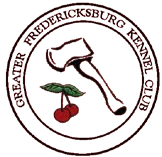 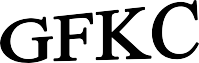 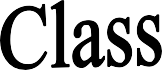 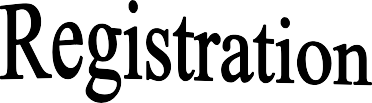 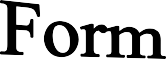 NOTES:Conformation Handling/Socialization does not require registration. The fee is per dog, per session.Puppy Kindergarten–YOU MUST HAVE YOUR PUPPY’S VACCINATION RECORD SHOWING AT LEAST 2 VACCINATIONS AND YOUR VETERINARIAN’S PERMISSION FOR THE PUPPY TO ATTEND.Classes are held in the Spring & Fall and run for 6 weeks.Please check our website http://www.gfkc.org for class start dates, locations and prices.NOTES:Conformation Handling/Socialization does not require registration. The fee is per dog, per session.Puppy Kindergarten–YOU MUST HAVE YOUR PUPPY’S VACCINATION RECORD SHOWING AT LEAST 2 VACCINATIONS AND YOUR VETERINARIAN’S PERMISSION FOR THE PUPPY TO ATTEND.Classes are held in the Spring & Fall and run for 6 weeks.Please check our website http://www.gfkc.org for class start dates, locations and prices.NOTES:Conformation Handling/Socialization does not require registration. The fee is per dog, per session.Puppy Kindergarten–YOU MUST HAVE YOUR PUPPY’S VACCINATION RECORD SHOWING AT LEAST 2 VACCINATIONS AND YOUR VETERINARIAN’S PERMISSION FOR THE PUPPY TO ATTEND.Classes are held in the Spring & Fall and run for 6 weeks.Please check our website http://www.gfkc.org for class start dates, locations and prices.NOTES:Conformation Handling/Socialization does not require registration. The fee is per dog, per session.Puppy Kindergarten–YOU MUST HAVE YOUR PUPPY’S VACCINATION RECORD SHOWING AT LEAST 2 VACCINATIONS AND YOUR VETERINARIAN’S PERMISSION FOR THE PUPPY TO ATTEND.Classes are held in the Spring & Fall and run for 6 weeks.Please check our website http://www.gfkc.org for class start dates, locations and prices.NOTES:Conformation Handling/Socialization does not require registration. The fee is per dog, per session.Puppy Kindergarten–YOU MUST HAVE YOUR PUPPY’S VACCINATION RECORD SHOWING AT LEAST 2 VACCINATIONS AND YOUR VETERINARIAN’S PERMISSION FOR THE PUPPY TO ATTEND.Classes are held in the Spring & Fall and run for 6 weeks.Please check our website http://www.gfkc.org for class start dates, locations and prices.NOTES:Conformation Handling/Socialization does not require registration. The fee is per dog, per session.Puppy Kindergarten–YOU MUST HAVE YOUR PUPPY’S VACCINATION RECORD SHOWING AT LEAST 2 VACCINATIONS AND YOUR VETERINARIAN’S PERMISSION FOR THE PUPPY TO ATTEND.Classes are held in the Spring & Fall and run for 6 weeks.Please check our website http://www.gfkc.org for class start dates, locations and prices.NOTES:Conformation Handling/Socialization does not require registration. The fee is per dog, per session.Puppy Kindergarten–YOU MUST HAVE YOUR PUPPY’S VACCINATION RECORD SHOWING AT LEAST 2 VACCINATIONS AND YOUR VETERINARIAN’S PERMISSION FOR THE PUPPY TO ATTEND.Classes are held in the Spring & Fall and run for 6 weeks.Please check our website http://www.gfkc.org for class start dates, locations and prices.Instructions:Indicate the class level that you wish to attend. Enter the start date and fill out the remaining information.  Please be sure to read the agreement and sign your form.  Payment will be made online or by check or money order, sent through U.S. mail.Instructions:Indicate the class level that you wish to attend. Enter the start date and fill out the remaining information.  Please be sure to read the agreement and sign your form.  Payment will be made online or by check or money order, sent through U.S. mail.Instructions:Indicate the class level that you wish to attend. Enter the start date and fill out the remaining information.  Please be sure to read the agreement and sign your form.  Payment will be made online or by check or money order, sent through U.S. mail.Instructions:Indicate the class level that you wish to attend. Enter the start date and fill out the remaining information.  Please be sure to read the agreement and sign your form.  Payment will be made online or by check or money order, sent through U.S. mail.Instructions:Indicate the class level that you wish to attend. Enter the start date and fill out the remaining information.  Please be sure to read the agreement and sign your form.  Payment will be made online or by check or money order, sent through U.S. mail.Instructions:Indicate the class level that you wish to attend. Enter the start date and fill out the remaining information.  Please be sure to read the agreement and sign your form.  Payment will be made online or by check or money order, sent through U.S. mail.Instructions:Indicate the class level that you wish to attend. Enter the start date and fill out the remaining information.  Please be sure to read the agreement and sign your form.  Payment will be made online or by check or money order, sent through U.S. mail.If paying my check, make checks payable to GFKC and mail to: GFKC, P.O. Box 602, Fredericksburg, Virginia 22404-0602Please bring online payment receipt of class.If paying my check, make checks payable to GFKC and mail to: GFKC, P.O. Box 602, Fredericksburg, Virginia 22404-0602Please bring online payment receipt of class.ALL REGISTRATIONS SHALL BE RECEIVED NO LATER THAN MIDNIGHT OF THE REGISTRATION DEADLINEALL REGISTRATIONS SHALL BE RECEIVED NO LATER THAN MIDNIGHT OF THE REGISTRATION DEADLINEALL REGISTRATIONS SHALL BE RECEIVED NO LATER THAN MIDNIGHT OF THE REGISTRATION DEADLINERabies Certificates shall be in owners possession in the event it is needed.  It’s always a good idea to keep a copy of the certificate in the glove compartment of your car.   Rabies Certificates shall be in owners possession in the event it is needed.  It’s always a good idea to keep a copy of the certificate in the glove compartment of your car.   Select a Class: (Please use a separate form for each class & dog)Select a Class: (Please use a separate form for each class & dog)Select a Class: (Please use a separate form for each class & dog)Select a Class: (Please use a separate form for each class & dog)Select a Class: (Please use a separate form for each class & dog)Class Start DateClass Start DatePUPPYPUPPYPUPPYPUPPYPUPPYOBEDIENCEOBEDIENCEOBEDIENCEOBEDIENCEOBEDIENCERALLYRALLYRALLYRALLYRALLYAGILITYAGILITYAGILITYAGILITYAGILITYSEMIMARSEMIMARSEMIMARSEMIMARSEMIMARDog Name:Dog Name:Sex:Date of Birth:Date of Birth:Date of Birth:Veterinarian:Dog Breed:Dog Breed:Rabies Certificate Number & Expiration Date:Rabies Certificate Number & Expiration Date:Rabies Certificate Number & Expiration Date:Rabies Certificate Number & Expiration Date:Veterinarian:Owner Name:Owner Name:Owner Name:Owner Name:Owner Name:Owner Name:Owner Name:Owner Address:Owner Address:Owner Address:Owner Address:Owner Address:Owner Address:Owner Address:Phone:H= 		C=  	Phone:H= 		C=  	Phone:H= 		C=  	Phone:H= 		C=  	Email:Email:Email:Comments or Questions:Comments or Questions:Comments or Questions:Comments or Questions:Comments or Questions:Comments or Questions:Comments or Questions:AGREEMENT TO HOLD HARMLESS AND ASSUMPTION OF RISKI understand that attendance of a dog training class of any type is not without risk to myself, family or friends who may attend, or my dog, because some of the dogs to which I (we) may be exposed may be difficult to control and may be the cause of injury even when handled with the greatest amount of care.I hereby waive and release the Greater Fredericksburg Kennel Club (GFKC) and any training facility herein after referred to as the “Training Organization,” its employees, volunteers, officers, owners, members, and agents from any and all liability of any nature, for injury or damage which I or my dog may suffer, including specifically, but without limitation, any injury or damage resulting from the action of any dog, and I expressly assume the risk or damage or injury while attending any training sessions, or any function, of the Training Organization, or while on the training grounds or the surrounding area or other location thereto.In consideration of and as inducement to the acceptance of my registration for training by this Training Organization, I hereby agree to indemnify and hold harmless this Training Organization, its employees, volunteers, officers, owners, members and agents from any and all claims, or claims by any member of my family or any other person accompanying me to any training session or function to the Training Organization, or while on the grounds or the surrounding area or any other location thereto as a result of any action by any dog, including my own.Owner Signature: 		Date: 	_GFKC Class Registration Form (6 April 2015)AGREEMENT TO HOLD HARMLESS AND ASSUMPTION OF RISKI understand that attendance of a dog training class of any type is not without risk to myself, family or friends who may attend, or my dog, because some of the dogs to which I (we) may be exposed may be difficult to control and may be the cause of injury even when handled with the greatest amount of care.I hereby waive and release the Greater Fredericksburg Kennel Club (GFKC) and any training facility herein after referred to as the “Training Organization,” its employees, volunteers, officers, owners, members, and agents from any and all liability of any nature, for injury or damage which I or my dog may suffer, including specifically, but without limitation, any injury or damage resulting from the action of any dog, and I expressly assume the risk or damage or injury while attending any training sessions, or any function, of the Training Organization, or while on the training grounds or the surrounding area or other location thereto.In consideration of and as inducement to the acceptance of my registration for training by this Training Organization, I hereby agree to indemnify and hold harmless this Training Organization, its employees, volunteers, officers, owners, members and agents from any and all claims, or claims by any member of my family or any other person accompanying me to any training session or function to the Training Organization, or while on the grounds or the surrounding area or any other location thereto as a result of any action by any dog, including my own.Owner Signature: 		Date: 	_GFKC Class Registration Form (6 April 2015)AGREEMENT TO HOLD HARMLESS AND ASSUMPTION OF RISKI understand that attendance of a dog training class of any type is not without risk to myself, family or friends who may attend, or my dog, because some of the dogs to which I (we) may be exposed may be difficult to control and may be the cause of injury even when handled with the greatest amount of care.I hereby waive and release the Greater Fredericksburg Kennel Club (GFKC) and any training facility herein after referred to as the “Training Organization,” its employees, volunteers, officers, owners, members, and agents from any and all liability of any nature, for injury or damage which I or my dog may suffer, including specifically, but without limitation, any injury or damage resulting from the action of any dog, and I expressly assume the risk or damage or injury while attending any training sessions, or any function, of the Training Organization, or while on the training grounds or the surrounding area or other location thereto.In consideration of and as inducement to the acceptance of my registration for training by this Training Organization, I hereby agree to indemnify and hold harmless this Training Organization, its employees, volunteers, officers, owners, members and agents from any and all claims, or claims by any member of my family or any other person accompanying me to any training session or function to the Training Organization, or while on the grounds or the surrounding area or any other location thereto as a result of any action by any dog, including my own.Owner Signature: 		Date: 	_GFKC Class Registration Form (6 April 2015)AGREEMENT TO HOLD HARMLESS AND ASSUMPTION OF RISKI understand that attendance of a dog training class of any type is not without risk to myself, family or friends who may attend, or my dog, because some of the dogs to which I (we) may be exposed may be difficult to control and may be the cause of injury even when handled with the greatest amount of care.I hereby waive and release the Greater Fredericksburg Kennel Club (GFKC) and any training facility herein after referred to as the “Training Organization,” its employees, volunteers, officers, owners, members, and agents from any and all liability of any nature, for injury or damage which I or my dog may suffer, including specifically, but without limitation, any injury or damage resulting from the action of any dog, and I expressly assume the risk or damage or injury while attending any training sessions, or any function, of the Training Organization, or while on the training grounds or the surrounding area or other location thereto.In consideration of and as inducement to the acceptance of my registration for training by this Training Organization, I hereby agree to indemnify and hold harmless this Training Organization, its employees, volunteers, officers, owners, members and agents from any and all claims, or claims by any member of my family or any other person accompanying me to any training session or function to the Training Organization, or while on the grounds or the surrounding area or any other location thereto as a result of any action by any dog, including my own.Owner Signature: 		Date: 	_GFKC Class Registration Form (6 April 2015)AGREEMENT TO HOLD HARMLESS AND ASSUMPTION OF RISKI understand that attendance of a dog training class of any type is not without risk to myself, family or friends who may attend, or my dog, because some of the dogs to which I (we) may be exposed may be difficult to control and may be the cause of injury even when handled with the greatest amount of care.I hereby waive and release the Greater Fredericksburg Kennel Club (GFKC) and any training facility herein after referred to as the “Training Organization,” its employees, volunteers, officers, owners, members, and agents from any and all liability of any nature, for injury or damage which I or my dog may suffer, including specifically, but without limitation, any injury or damage resulting from the action of any dog, and I expressly assume the risk or damage or injury while attending any training sessions, or any function, of the Training Organization, or while on the training grounds or the surrounding area or other location thereto.In consideration of and as inducement to the acceptance of my registration for training by this Training Organization, I hereby agree to indemnify and hold harmless this Training Organization, its employees, volunteers, officers, owners, members and agents from any and all claims, or claims by any member of my family or any other person accompanying me to any training session or function to the Training Organization, or while on the grounds or the surrounding area or any other location thereto as a result of any action by any dog, including my own.Owner Signature: 		Date: 	_GFKC Class Registration Form (6 April 2015)AGREEMENT TO HOLD HARMLESS AND ASSUMPTION OF RISKI understand that attendance of a dog training class of any type is not without risk to myself, family or friends who may attend, or my dog, because some of the dogs to which I (we) may be exposed may be difficult to control and may be the cause of injury even when handled with the greatest amount of care.I hereby waive and release the Greater Fredericksburg Kennel Club (GFKC) and any training facility herein after referred to as the “Training Organization,” its employees, volunteers, officers, owners, members, and agents from any and all liability of any nature, for injury or damage which I or my dog may suffer, including specifically, but without limitation, any injury or damage resulting from the action of any dog, and I expressly assume the risk or damage or injury while attending any training sessions, or any function, of the Training Organization, or while on the training grounds or the surrounding area or other location thereto.In consideration of and as inducement to the acceptance of my registration for training by this Training Organization, I hereby agree to indemnify and hold harmless this Training Organization, its employees, volunteers, officers, owners, members and agents from any and all claims, or claims by any member of my family or any other person accompanying me to any training session or function to the Training Organization, or while on the grounds or the surrounding area or any other location thereto as a result of any action by any dog, including my own.Owner Signature: 		Date: 	_GFKC Class Registration Form (6 April 2015)AGREEMENT TO HOLD HARMLESS AND ASSUMPTION OF RISKI understand that attendance of a dog training class of any type is not without risk to myself, family or friends who may attend, or my dog, because some of the dogs to which I (we) may be exposed may be difficult to control and may be the cause of injury even when handled with the greatest amount of care.I hereby waive and release the Greater Fredericksburg Kennel Club (GFKC) and any training facility herein after referred to as the “Training Organization,” its employees, volunteers, officers, owners, members, and agents from any and all liability of any nature, for injury or damage which I or my dog may suffer, including specifically, but without limitation, any injury or damage resulting from the action of any dog, and I expressly assume the risk or damage or injury while attending any training sessions, or any function, of the Training Organization, or while on the training grounds or the surrounding area or other location thereto.In consideration of and as inducement to the acceptance of my registration for training by this Training Organization, I hereby agree to indemnify and hold harmless this Training Organization, its employees, volunteers, officers, owners, members and agents from any and all claims, or claims by any member of my family or any other person accompanying me to any training session or function to the Training Organization, or while on the grounds or the surrounding area or any other location thereto as a result of any action by any dog, including my own.Owner Signature: 		Date: 	_GFKC Class Registration Form (6 April 2015)